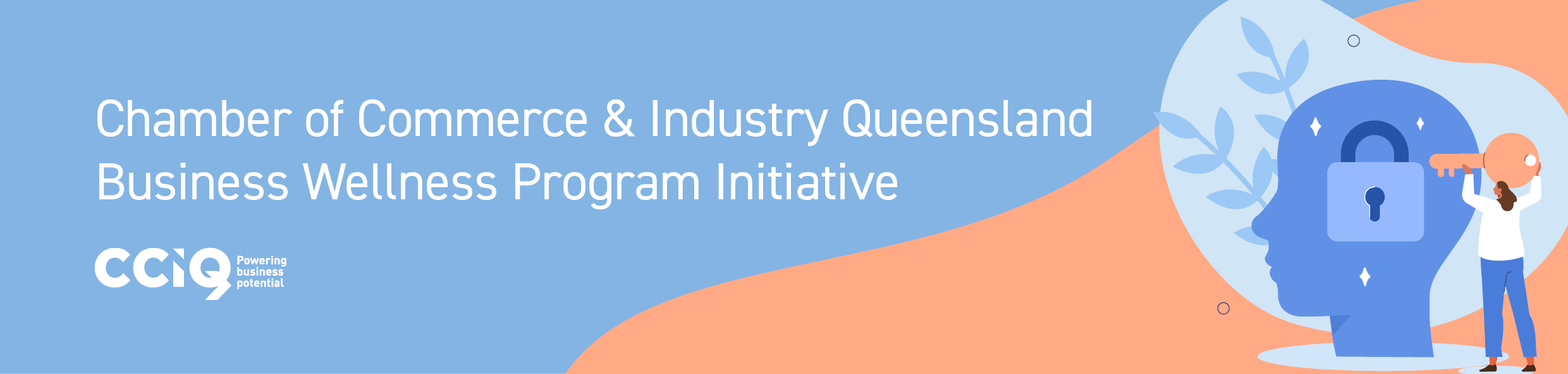 Email template to wider communityTo all businesses in the {insert region}We know that small business owners have an increased risk of mental ill-health due to the unique stressors they face.As Australia’s largest employment sector, small businesses are an important setting for a focus on mental health.As the peak body for business in the region, the {insert chamber name} would like to take the initiative to deliver support for our business community. We are currently looking to work with local businesses who are either:Interested in learning more about mental health and wellness for business purposesInterested in sharing their stories and ideas about mental health and wellbeing journey of their businessesBy combining our voices and ideas, the {insert chamber name} can advocate for greater impacts and support for businesses in our region. If you would like to learn more, please reach out to {insert your details} Find out more about our chamber at {insert webpage details}